   Утверждаю                                                    _______________________                                                                            Ключарь Кафедрального Собора Расписание БогослуженийКафедрального Собора и Никольского храма.              20 февраля. Понедельник.  Седмица сырная (масленица).                Уборка храмов.      21 февраля. Вторник.  Отдание праздника Сретения Господня.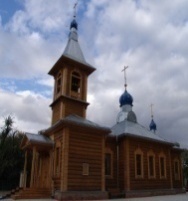       09.00  Божественная  Литургия.      11.00 Таинство Крещения для взрослых и детей.      17.00 Вечернее богослужение.     22 февраля. Среда.  Мч. Никифора.      09.00 Часы с вечерней. Литургия в этот день не совершается.      11.00 Таинство Крещения для взрослых и детей.      17.00 Вечернее богослужение.     23 февраля.  Четверг.  Сщмч. Харалампия.      09.00 Божественная Литургия.      11.00 Таинство Крещения для взрослых и детей.      17.00 Вечернее богослужение.      24 февраля.   Пятница.  Сщмч. Власия, епископа Севастийского.       07.00 Молебен перед Албазинской иконой Божией Матери.       09.00 Часы с вечерней. Литургия в этот день не совершается.        11.00 Таинство Крещения для взрослых и детей.       17.00 Вечернее богослужение.                25 февраля. Свт. Алексия, митр. Московского и всея Руси.                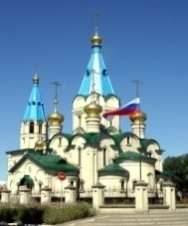                    09.00  Божественная Литургия.                   10.30 Панихида.                   11.00 Таинство Крещения для взрослых и детей.                   17.00  Всенощное бдение.                      26 февраля. Прощеное воскресение.                      09.00  Исповедь.                    10.00 Божественная  Литургия.                    13.00 Таинство Крещения для взрослых и детей.                    17.00 Чин прощения.